INDICAÇÃO Nº 1970/2016Sugere ao Poder Executivo Municipal que efetue a revitalização da camada asfáltica de Rua localizada no Jardim Conceição.Excelentíssimo Senhor Prefeito Municipal, Nos termos do Art. 108 do Regimento Interno desta Casa de Leis, dirijo-me a Vossa Excelência para sugerir que, por intermédio do Setor competente, sejam realizados serviços de revitalização da camada asfáltica da Rua Benedito da Costa Machado, próximo à residência de número 395, Jardim Conceição.Justificativa:O endereço acima já foi objeto de varias indicações e até o momento nada foi feito, a situação só se agrava, alguns moradores alegam que só serão atendidos, quando uma tragédia ocorrer no local.Plenário “Dr. Tancredo Neves”, em 22 de março de 2.016.Gustavo Bagnoli-vereador-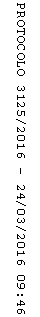 